Se te la senti, racconta ai tuoi compagni una cosa bella che ti è accaduta negli ultimi mesiSe te la senti, racconta ai tuoi compagni una cosa bella che ti è accaduta negli ultimi mesiSe te la senti, racconta ai tuoi compagni una cosa bella che ti è accaduta negli ultimi mesiSe te la senti, racconta ai tuoi compagni una cosa bella che ti è accaduta negli ultimi mesiSe te la senti, racconta ai tuoi compagni una cosa bella che ti è accaduta negli ultimi mesiRipenso alla mia giornata e mi fermo a ricordare la mia comunicazione: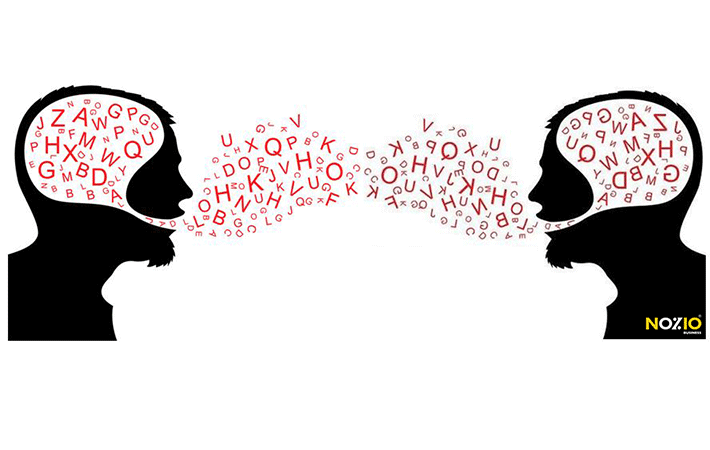 Parole da pronunciareQuali sono le parole che io pronuncio ogni giorno?Parole da ascoltareQuali sono le parole che ascolto ogni giorno?TiberiadeIncontrare Gesù che apre la nostra persona e ci aiuta a migliorare la nostra capacità di ascoltare e comunicare in famiglia e nella comunità.DOMENICA 28 APRILE 2019PREGHIERA INIZIALE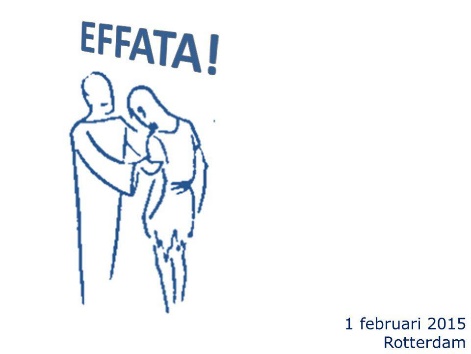 Signore, le nostre orecchie si aprano ad accogliere i segni della tua presenza: fa’ che ascoltiamo con grande pace del cuoreil silenzio col quale tu prolunghi infinitamentela Parola di vita che hai pronunciato per noiabitando il nostro mondo di carne e di affetti,di gioie, di fatiche e di progetti. Tu tocchi la nostra vita e si sciolgonoi nodi della nostra lingua e con Tepossiamo comunicare il tuo amore.Aiutaci a vivere con autenticità le relazioni in famiglia e nella comunità, aiutaci a pronunciare parole che non feriscono,ma fanno crescere.AmenIN ASCOLTO DELLA PAROLA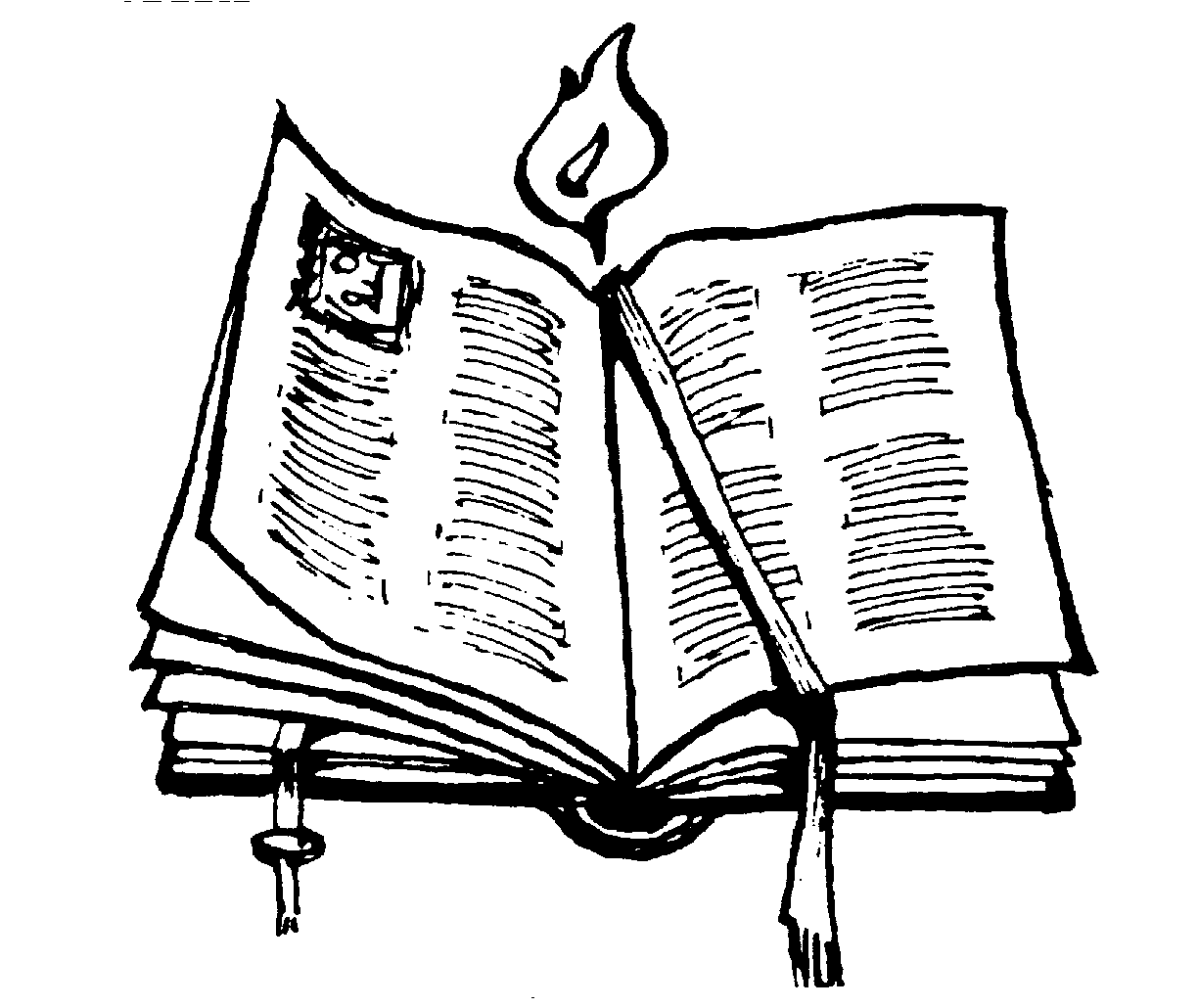 Gesù ci porta in disparte per aiutarci a far silenzio, ad ascoltare, ad aprirci alla vita…QUALI SONO LE FATICHE DI COMUNICAZIONE CHE INCONTRO OGNI GIORNO NELL’ASCOLTO? COME LE AFFRONTO?. ………………………………………………………………….……...…………………………………………………………………………………………………………………………………………………………………………………………………………………………………………………………………………………………………………………………………………………………………………………………………………………………………………………………………………………………………………………QUALI SONO LE DIFFICOLTÀ DI COMUNICAZIONE CHE INCONTRO CON I MIEI FIGLI? ………………………………………………………………….……...…………………………………………………………………………………………………………………………………………………………………………………………………………………………………………………………………………………………………………………………………………………………………………………………………………………………………………………………………………………………………………………Gesù ci porta in disparte per aiutarci a far silenzio, ad ascoltare, ad aprirci alla vita…QUALI SONO LE FATICHE DI COMUNICAZIONE CHE INCONTRO OGNI GIORNO NELL’ASCOLTO? COME LE AFFRONTO?. ………………………………………………………………….……...…………………………………………………………………………………………………………………………………………………………………………………………………………………………………………………………………………………………………………………………………………………………………………………………………………………………………………………………………………………………………………………QUALI SONO LE DIFFICOLTÀ DI COMUNICAZIONE CHE INCONTRO CON I MIEI FIGLI? ………………………………………………………………….……...…………………………………………………………………………………………………………………………………………………………………………………………………………………………………………………………………………………………………………………………………………………………………………………………………………………………………………………………………………………………………………………CANTO  FINALE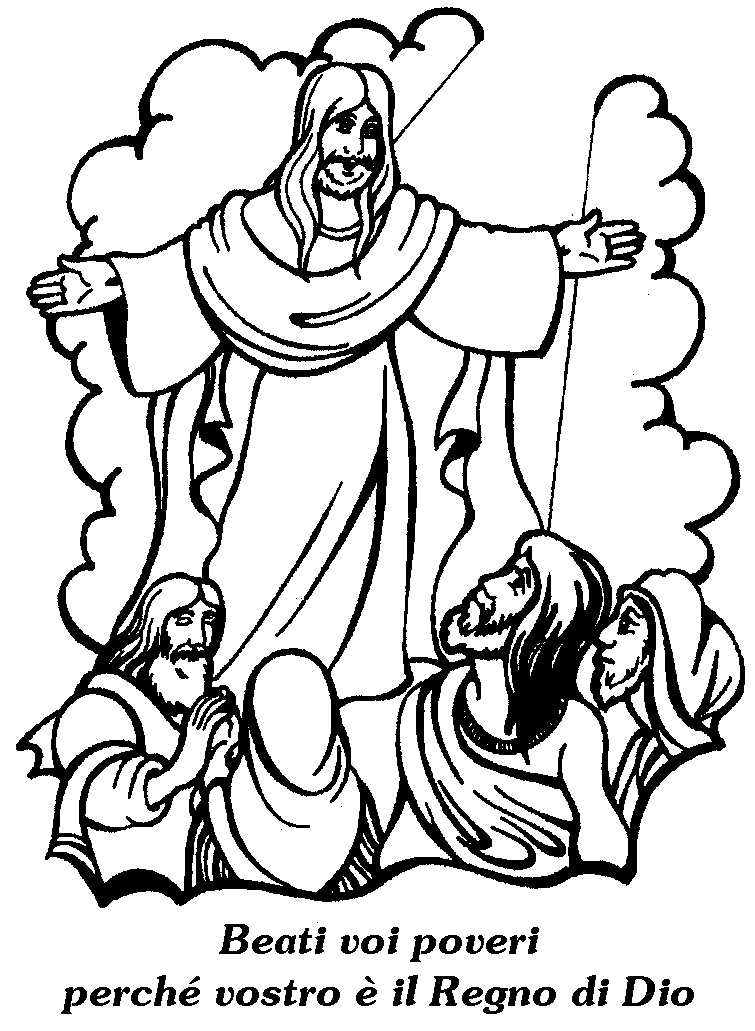 Jubilate omnis terra,
jubilate Domino nostro,
alleluia, alleluia,
iubilate Deo, 
exsultate in lætitia,
jubilate Deo.Laudate eum in excelsis,
laudate Dominum nostrum
omnes angeli et virtutes,
laudate eum
quoniam magnus Rex est Dominus
super omnem terram.Laudate pueri Dominum,
laudate nomen Domini
benedictus nomen eius,
benedictus in sæcula,
super cælos gloria eius,
laudate omnes… Laudate eum omnes angeli,
laudate omnes virtutes,
in æternum laudate eum
omnes gentes et populi,
quia ipse mandavit
et omnia creata sunt.…jubilate Deo omnis terra.Si invitano i genitori, una volta tornati a casa, a raccontare al/la proprio/a figlio/a l’episodio del sordomuto e a compiere su di lui/lei il gesto dell’apertura delle labbra e delle orecchie con la croce (ricordando il Battesimo) e pronunciando la parola “Effatà”. Data prossimo incontro: 26 maggio 2019, ore 15:30.Dio vi benedica!